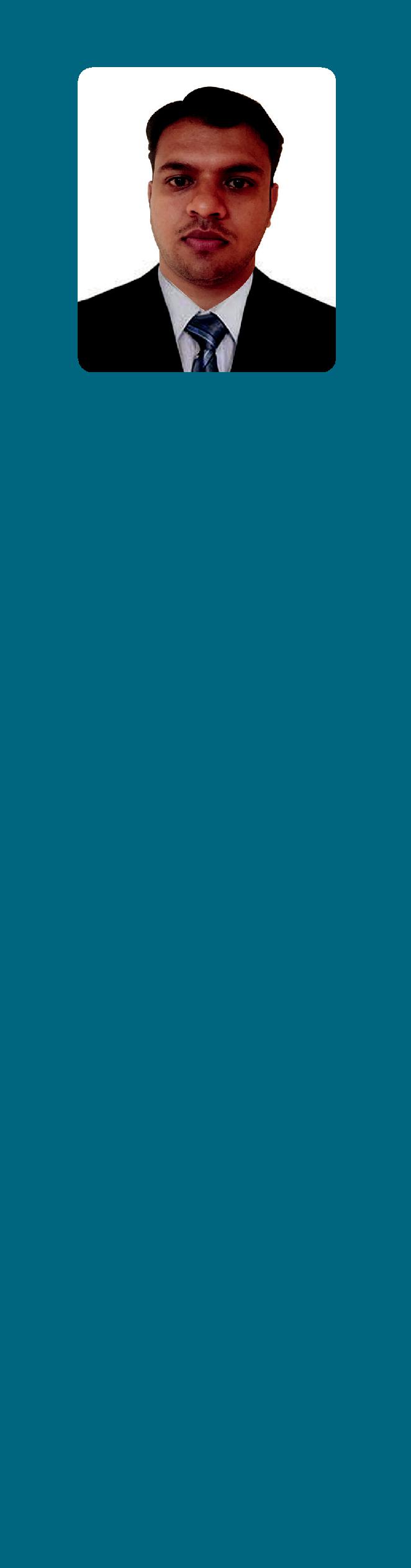 Adarsh Adarsh.385543@2freemail.com SKILLSProblem Solving Adaptability Collaboration Strong Work Ethic Time Management Critical Thinking Handling Pressure LeadershipEDUCATIONPlus twoDiploma in LogisticsSOFTWAREMS officeCERTIFICATESted CouncilVISA STATUSRESUME OBJECTIVETo attain the position as Office Executive / shipping logistics executive in a renowned organization, who is willing to utilize my knowledge band experience as well as my accomplishmentEXEPERIENCELOGISTIC EXECUTIVESAFE EXPRESS kOCHI, KERALA, INDIA (2018)Plan werehouses and distribution centres for efficiency in both operations and capacityExicute logistics plan to move product and packages to reach destination on scheduleReview freight rates and other transportation cost to keep working cost to keep working cost lowOFFICE INCHARGECLASSIC CONSTRUCTION,BANGALORE (2015 -2016)Coordinating office activies and operation to secure efficiency and company policiesSupervising administrative staff and dividing responsibilities to ensure performanceKeep stock of office supplies and place order when necessaryVisit Visa